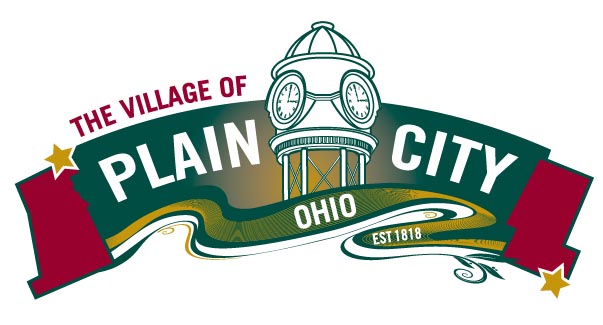 COUNCIL MEETINGCommittee Members:   Eli Abrams, Justin Giaimo, Katie Khoury, Polly Seum, Kathryn Harriman           Chair:  Eli Abrams	Vice Chair:  Polly Seum                    Council Liaison:  Sherry Heineman                                         Parks Director:   Linda GrangerCall to Order ApprovalsMinutes:  March 9, 2021Director ReportCampground revenue is incredibly strongWorking on a Parks & Rec specific Newsletter this week.  Focus on the pool, special events.New Rec Assistant hired. Started April 12.  Will be focusing on adding special events and “Day of” mgt. Swim Team Update-Capped at 130 swimmers and swimmer roster is full. Spring  Volleyball- only 2 team so far.  Softball league- mid summer start date. Handwashing/drinking stations were installed.  Pool on track to be painted & splash pad renovated by April 30.Discussed McKitrick trash can/clean up and water pooling under bridge with Public Works. Old BusinessPark Volunteer Group- Katie KhouryODNR Facility grants/Survey resultsHaley Lupton – Mgt. AnalystNew Business 	Zoning Steering Committee- Participant NeededAdjourn